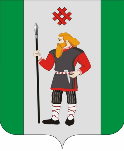 ДУМАКУДЫМКАРСКОГО МУНИЦИПАЛЬНОГО ОКРУГАПЕРМСКОГО КРАЯПЕРВЫЙ СОЗЫВР Е Ш Е Н И Е26.09.2022												 № 23О внесении изменения в состав  ликвидационной комиссии Кудымкарской городской ДумыДума Кудымкарского муниципального округа Пермского краяРЕШАЕТ:1. Внести в состав ликвидационной комиссии Кудымкарской городской Думы (далее – ликвидационная комиссия), утвержденный решением Думы Кудымкарского муниципального округа Пермского края от 16.09.2022 № 10 «О ликвидации Кудымкарской городской Думы как юридического лица», следующее изменение:исключить из состава ликвидационной комиссии Кудымову Татьяну Юрьевну, начальника организационно-контрольного отдела Кудымкарской городской Думы.2. Опубликовать настоящее решение в средствах массовой информации: газета «Парма» и «Официальный сайт муниципального образования «Городской округ – город Кудымкар»».3. Настоящее решение вступает в силу со дня его принятия.4. Контроль за исполнением решения оставляю за собой.Председатель ДумыКудымкарского муниципального округаПермского края							                            М.А. Петров 